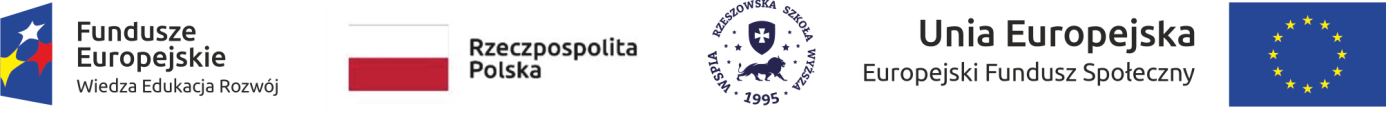 nr zapytania ofertowego 4/KON/z045/2019Załącznik nr 7 do WarunkówOFEROWANE WARUNKI GWARANCJINazwa Wykonawcy .....................................................................................................................Adres Wykonawcy .......................................................................................................................Wykonawca oświadcza, że udziela gwarancji na cały wykonany przedmiot umowy tj.:oprogramowania do obsługi, zamieszczania i ewidencji materiałów dydaktyczno-edukacyjnych 
w repozytorium – „EDUKATOR” - licencja wyłączna, bezterminowa;oprogramowania do wdrożenia nowoczesnych metod weryfikacji zdobytej wiedzy i kompetencji - „SBS Step by Step” – licencja wyłączna, bezterminowa wraz z ich wdrożeniami zrealizowanymi 
w ramach projektu pn.: „Nowy wymiar studiowania w WSPiA” nr zapytania ofertowego 4/KON/z045/2019 - na okres 3 lat (36 miesięcy) licząc od dnia dokonania bezusterkowego odbioru końcowego przedmiotu umowy. W okresie gwarancji Wykonawca zobowiązuje się do realizacji na rzecz Zamawiającego świadczeń gwarancyjnych tj.: naprawy oprogramowania i/lub zapewnienie rozwiązania zastępczego równoważnego z wykonanym – na własny koszt i własnym staraniem. ............................................................................................(data i podpis uprawnionego przedstawiciela Wykonawcy)